      September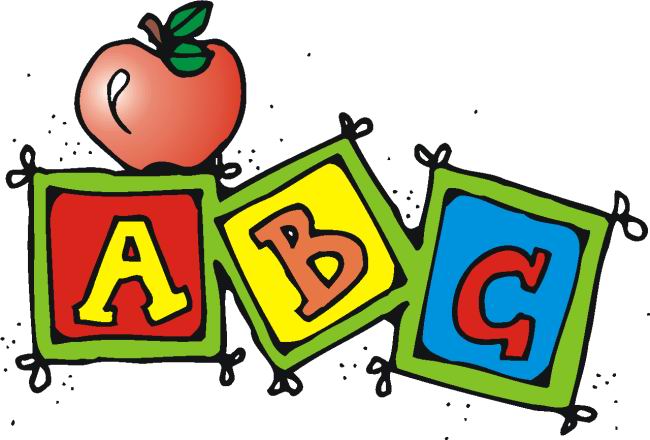 20191234567  9:45 Sunday School11:00 Worship ServiceDollar Day for the TroopsLabor Day*Wayne & Lucille Shelley10:30 Women’s Circle           Meeting*Lennox Johnston6:30  Men’s Group*Gale Clark*Mike & Darlene Winfield891011121314 9:45 Sunday School11:00 Worship ServiceReservations for Quilt Retreat DueFestival of SharingHygiene Kits Due*Alyssa Gunstream4:00 Faith Formation6;30 Worship Comm.6:30 Men’s Group*Jason Ross9:00 -2:00  Quilt Retreat       *Olivia Gunstream4-7 pm Pig Roast atBrookville First U M C*Danny Rudy*Nathan Rudy*Julie Downing*Phoebe Downing15161718192021 9:45 Sunday School11:00 Worship ServiceChoir Back9:00 – Clean the      Kitchen6:30 Ad Council Mtg.*Wyatt Gunstream*Lena A, Ioannidou-               Johnston6;30 Bells7:15 Choir6:30 Men’s Group22232425262728 9:45 Sunday School11:00 Worship ServiceCakes due/St Paul Lunch*Autumn Knepfle*Garrett Mueller6:30 Bells7:15 Choir9:00 – Leave for STPaul Mission Lunch7:00 Bontrager FamilyBrookville First UMC^Virginia Myers*RenaeAmpaya2930 9:45 Sunday School11:00 Worship Service 3:00- Movie – God Is NotDead 2, light refreshments